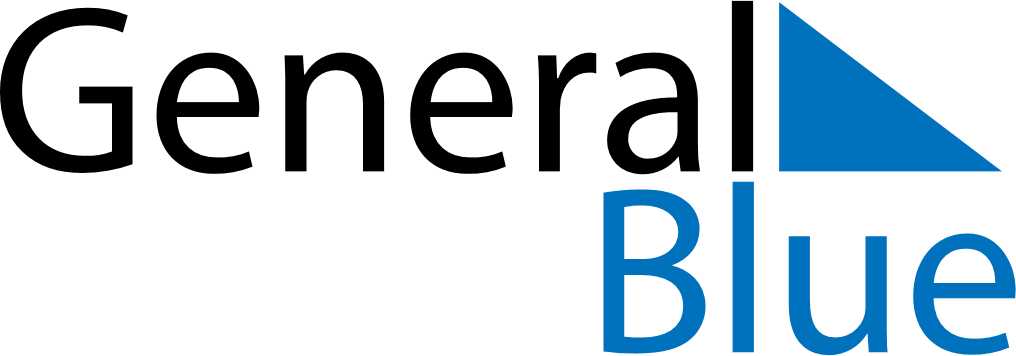 Weekly CalendarApril 19, 2021 - April 25, 2021Weekly CalendarApril 19, 2021 - April 25, 2021Weekly CalendarApril 19, 2021 - April 25, 2021Weekly CalendarApril 19, 2021 - April 25, 2021Weekly CalendarApril 19, 2021 - April 25, 2021Weekly CalendarApril 19, 2021 - April 25, 2021MONDAYApr 19TUESDAYApr 20TUESDAYApr 20WEDNESDAYApr 21THURSDAYApr 22FRIDAYApr 23SATURDAYApr 24SUNDAYApr 25